ХАРАКТЕРИСТИКА ЦЕНТРА «ТОЧКА РОСТА»Центр образования естественно-научной и технологической направленностей «Точка роста» (далее – Центр) на базе МБОУ ООШ №10 им.Атамана Головатого создан в 2021 году в рамках федерального проекта «Современная школа» национального проекта «Образование» (приказ директора МБОУ ООШ №10 от 17.08.2021 №164). Он призван обеспечить повышение охвата обучающихся программами основного общего и дополнительного образования естественно-научной и технологической направленностей с использованием современного оборудования.Центр является частью образовательной среды общеобразовательной организации, на базе которой осуществляется:преподавание учебных предметов из предметных областей «Естественно-научные предметы», «Естественные науки», «Обществознание и естествознание», «Математика и информатика», «Технология»;внеурочная деятельность для поддержки изучения предметов естественно-научной и технологической направленностей;дополнительное образование детей по программам естественно-научной и технической направленностей;проведение внеклассных мероприятий для обучающихся;организация образовательных мероприятий, в том числе в дистанционном формате с участием обучающихся из других образовательных организаций.Для успешного функционирования Центра предшествовала определенна работа по подготовке помещений, обучению кадров, укреплению информационной базы.Центр располагается в 3 кабинетах, оснащенных современным оборудованием и техническими новинками.В нашей школе с 1 сентября 2021 года реализуются следующие образовательные программы общего образования с использованием ресурсов центра «Точка роста»: химия; биология; физикаи дополнительного  образования: «Химия вокруг нас», «Юный биолог-исследователь», «Физика в сказках, задачах, экспериментах», «Физика в мифах, легендах, экспериментах», «Технологии Scratch» (создание компьютерных игр), «Алгоритмика и логика», «Эколята».Использование оборудования Центра	Обучающиеся 8-9 классов на новом оборудовании осваивали предметы химия, а обучающиеся 7-9 классов – физика, 5-9 классов – биология.	Широко использовалась инфраструктура Центра во внеурочное время. У ребят есть возможность приобрести навыки работы в команде, подготовиться к участию в различных конкурсах и соревнованиях. В кабинете информатики ребята работают с ноутбуками, принтером, высокоскоростным интернетом и другими ресурсами Центра, которые служат повышению качества и доступности образования. Но самое главное, в Центре дети учатся общаться, работать в группах, совершенствуют коммуникативные навыки, строят продуктивное сотрудничество со сверстниками и взрослыми.	На занятиях дополнительного образования школьники приобрели умения и навыки работы на ноутбуке, роботе-манипуляторе и другом современном оборудовании.  Реализация программ дополнительного образования	В 2021-2022 учебном году в Центре реализовались 7 программ дополнительного образования (приказ директора МБОУ ООШ №10 от 1.09.2021 №178/4):Реализация курсов внеурочной деятельностиВ 2021-2022 учебном году в Центре реализовались следующие программы внеурочной деятельности:Кадровое обеспечениеСведения о курсовой переподготовке и повышении квалификации педагогов центра «Точка роста» МБОУ ООШ №10 им.Атамана ГоловатогоПроведение  мастер-классов, семинаров, на муниципальном, региональном уровне, тиражирования опыта работыПоддержка технического творчестваОрганизация конкурсных мероприятий в рамках ЦентраСогласно плану в 2021-2022 учебном году на базе Центра проведены следующие конкурсные мероприятия:Кроме этого, на базе Центра проведены следующие мероприятия:Уровень сетевого взаимодействияНаличие договоров о сотрудничестве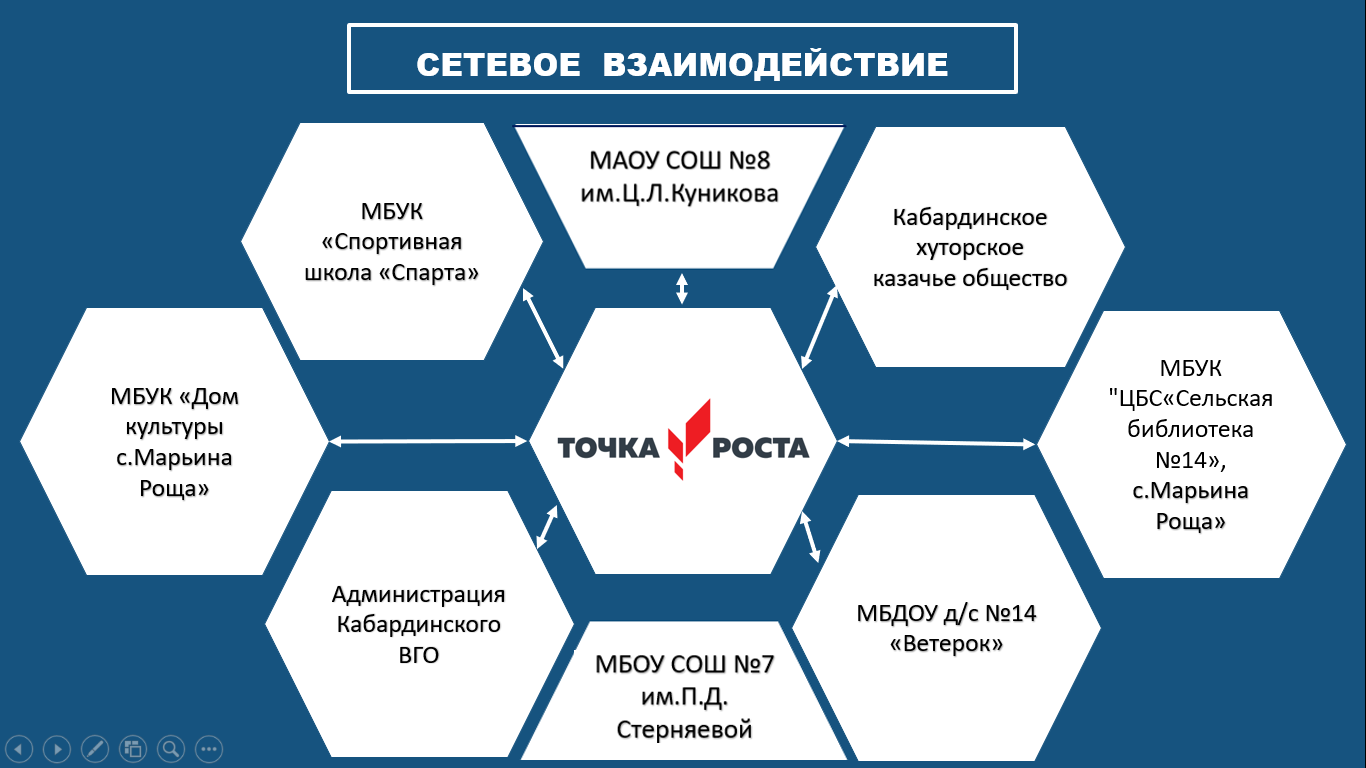 Структура коллективных взаимодействий учителей(школьные технологические команды)Участие обучающихся в конкурсах различного уровняУчастие педагогов Центра в конкурсах различного уровня	В 2021-2022 году педагоги Центра приняли участие в следующих конкурсах:№ п/пНазвание программыКол-во часовКол-во группКол-во детей/классФИО педагога 1Химия вокруг нас68434/8а, 8б классыПетросян Т.И.2Юный биолог-исследователь68230/5, 6 и 7 классыПетросян Т.И.3Эколята68228/5 классПетросян Т.И.4Физика в сказках, задачах, экспериментах68239/7 и 8б классыАрдатьева Л.А.5Физика в мифах, легендах, экспериментах68235/8а и 9  классыАрдатьева Л.А.6Технологии Scratch (создание компьютерных игр)68 230/5 и 6 классыЕвталициди Е.С.7«Алгоритмика и логика»68237/3 и 4 классыБорисова Т.А.№ п/пНазвание программыКол-во часовКол-во группКол-во детей/классФИО педагога 1Компьютерная грамотность347147/ 5-9 классыБорисова Т.А.2Финансовая грамотность34489/7, 8а, 8б и 9 классыПетросян Т.И.3Практикум по геометрии34351/8а, 8б, 9 классыАрдатьева Л.А.4Финансовая математика17368/5, 6а и 6б классыПетросян Т.И.№ п/пФИО педагогаЗанимаемая должность Категория Курсы переподготовки и повышения квалификацииКурсы переподготовки и повышения квалификацииКурсы переподготовки и повышения квалификацииКурсы переподготовки и повышения квалификации№ п/пФИО педагогаЗанимаемая должность Категория Название Сроки прохожденияОбразовательная организацияКоличество часов1234566781Борисова Татьяна АнатольевнаЗаместитель директора по воспитательной работе, учитель информатики,  куратор ЦентрасоответствиеПедагогическая деятельность в общем образовании (математика)25.01-28.05.2021ООО «Международные Образовательные Проекты» ЦДПО «Экстерн»ООО «Международные Образовательные Проекты» ЦДПО «Экстерн»5201Борисова Татьяна АнатольевнаЗаместитель директора по воспитательной работе, учитель информатики,  куратор ЦентрасоответствиеИспользование оборудования детского технопарка «Кванториум» и центра «Точка роста» для реализации образовательных программ по физике в рамках естественнонаучного направления2021ФГАО ДПО «Академия Минпросвещения России»ФГАО ДПО «Академия Минпросвещения России»361Борисова Татьяна АнатольевнаЗаместитель директора по воспитательной работе, учитель информатики,  куратор ЦентрасоответствиеОрганизация деятельности начинающего заместителя руководителя образовательной организации09.02.2021-12.02.2021ГБОУ ДПО «Институт развития образования Краснодарского края»ГБОУ ДПО «Институт развития образования Краснодарского края»241Борисова Татьяна АнатольевнаЗаместитель директора по воспитательной работе, учитель информатики,  куратор ЦентрасоответствиеСовершенствование компетенций педагогических работников по работе со слабо мотивированными обучающимися и преодолению их учебной неуспешности01.03.2021-26.03.2021ФГАОУ ДПО «Академия реализации государственной политики и профессионального развития работников образования Министерства просвещения Российской Федерации»ФГАОУ ДПО «Академия реализации государственной политики и профессионального развития работников образования Министерства просвещения Российской Федерации»381Борисова Татьяна АнатольевнаЗаместитель директора по воспитательной работе, учитель информатики,  куратор ЦентрасоответствиеКлассный руководитель в системе воспитательной деятельности: актуальные компетенции для формирования культуры здорового и безопасного образа жизни15.02.2021-26.02.2021ФГАОУ ДПО «Академия реализации государственной политики и профессионального развития работников образования Министерства просвещения Российской Федерации»ФГАОУ ДПО «Академия реализации государственной политики и профессионального развития работников образования Министерства просвещения Российской Федерации»161Борисова Татьяна АнатольевнаЗаместитель директора по воспитательной работе, учитель информатики,  куратор ЦентрасоответствиеИнтерактивные образовательные упражнения, игры и квесты на уроке11.03.2022-28.03.2022ФГАОУ ДПО «Академия реализации государственной политики и профессионального развития работников образования Министерства просвещения Российской Федерации»ФГАОУ ДПО «Академия реализации государственной политики и профессионального развития работников образования Министерства просвещения Российской Федерации»241Борисова Татьяна АнатольевнаЗаместитель директора по воспитательной работе, учитель информатики,  куратор ЦентрасоответствиеПроектирование цифрового урока2022ФГАОУ ДПО «Академия реализации государственной политики и профессионального развития работников образования Министерства просвещения Российской Федерации»ФГАОУ ДПО «Академия реализации государственной политики и профессионального развития работников образования Министерства просвещения Российской Федерации»161Борисова Татьяна АнатольевнаЗаместитель директора по воспитательной работе, учитель информатики,  куратор ЦентрасоответствиеДистанционное (электронное) обучение в общеобразовательной организации15.02.2021-30.03.2021ФГАОУ ДПО «Академия реализации государственной политики и профессионального развития работников образования Министерства просвещения Российской Федерации»ФГАОУ ДПО «Академия реализации государственной политики и профессионального развития работников образования Министерства просвещения Российской Федерации»721Борисова Татьяна АнатольевнаЗаместитель директора по воспитательной работе, учитель информатики,  куратор ЦентрасоответствиеРазвитие ИКТ-компетенций педагога для повышения образовательных результатов учеников2022Центр ДПО Учи.руЦентр ДПО Учи.ру361Борисова Татьяна АнатольевнаЗаместитель директора по воспитательной работе, учитель информатики,  куратор ЦентрасоответствиеПрофилактика безнадзорности и правонарушений несовершеннолетних в соответствии с федеральным законодательством2021ООО «Центр инновационного образования и воспитания»ООО «Центр инновационного образования и воспитания»731Борисова Татьяна АнатольевнаЗаместитель директора по воспитательной работе, учитель информатики,  куратор ЦентрасоответствиеПедагогическое образование: теория и методика преподавания математики и информатики в общеобразовательной организации в условиях реализации ФГОС (с присвоением квалификации «Учитель математики и информатики»)10.02.2022-20.06.2022АНО ДПО "Институт современного образования"АНО ДПО "Институт современного образования"5301Борисова Татьяна АнатольевнаЗаместитель директора по воспитательной работе, учитель информатики,  куратор ЦентрасоответствиеРазвитие ИКТ-компетенций педагога для повышения образовательных результатов учеников2022Центр ДПО Учи.руЦентр ДПО Учи.ру361Борисова Татьяна АнатольевнаЗаместитель директора по воспитательной работе, учитель информатики,  куратор ЦентрасоответствиеЭффективный урок с инфографикой02.03.2022-22.03.2022ФГАОУ ДПО «Академия реализации государственной политики и профессионального развития работников образования Министерства просвещения Российской Федерации»ФГАОУ ДПО «Академия реализации государственной политики и профессионального развития работников образования Министерства просвещения Российской Федерации»241Борисова Татьяна АнатольевнаЗаместитель директора по воспитательной работе, учитель информатики,  куратор ЦентрасоответствиеВикторины, облака знаний, быстрые опросы: для чего и как создавать?15.03.2022-04.04.2022ФГАОУ ДПО «Академия реализации государственной политики и профессионального развития работников образования Министерства просвещения Российской Федерации»ФГАОУ ДПО «Академия реализации государственной политики и профессионального развития работников образования Министерства просвещения Российской Федерации»241Борисова Татьяна АнатольевнаЗаместитель директора по воспитательной работе, учитель информатики,  куратор ЦентрасоответствиеВидеотехнологии для образовательных целей. Инструмент Movavi Academic23.03.2022-11.04.2022ФГАОУ ДПО «Академия реализации государственной политики и профессионального развития работников образования Министерства просвещения Российской Федерации»ФГАОУ ДПО «Академия реализации государственной политики и профессионального развития работников образования Министерства просвещения Российской Федерации»241Борисова Татьяна АнатольевнаЗаместитель директора по воспитательной работе, учитель информатики,  куратор ЦентрасоответствиеСодержательные аспекты методического сопровождения учителя в условиях реализации требований обновленных ФГОС НОО, ФГОС ООО21.02.2022-23.03.2022ФГАОУ ДПО «Академия реализации государственной политики и профессионального развития работников образования Министерства просвещения Российской Федерации»ФГАОУ ДПО «Академия реализации государственной политики и профессионального развития работников образования Министерства просвещения Российской Федерации»361Борисова Татьяна АнатольевнаЗаместитель директора по воспитательной работе, учитель информатики,  куратор ЦентрасоответствиеИнформационная безопасность детей: социальные и технологические аспекты14.20.2022-21.032022ФГАОУ ДПО «Академия реализации государственной политики и профессионального развития работников образования Министерства просвещения Российской Федерации»ФГАОУ ДПО «Академия реализации государственной политики и профессионального развития работников образования Министерства просвещения Российской Федерации»481Борисова Татьяна АнатольевнаЗаместитель директора по воспитательной работе, учитель информатики,  куратор ЦентрасоответствиеЦифровые технологии в образовании01.02.2022-01.04.2022ФГАОУ ДПО «Академия реализации государственной политики и профессионального развития работников образования Министерства просвещения Российской Федерации»ФГАОУ ДПО «Академия реализации государственной политики и профессионального развития работников образования Министерства просвещения Российской Федерации»422Евталициди Екатерина СергеевнаЗаместитель директора по учебной работе, учитель математики и информатикиперваяИспользование оборудования детского технопарка «Кванториум» и центра «Точка роста» для реализации образовательных программ по физике в рамках естественнонаучного направления2021ФГАО ДПО «Академия Минпросвещения России»ФГАО ДПО «Академия Минпросвещения России»362Евталициди Екатерина СергеевнаЗаместитель директора по учебной работе, учитель математики и информатикиперваяОрганизация деятельности начинающего заместителя руководителя образовательной организации09.02.2021-12.02.2021ГБОУ ДПО «Институт развития образования Краснодарского края»ГБОУ ДПО «Институт развития образования Краснодарского края»242Евталициди Екатерина СергеевнаЗаместитель директора по учебной работе, учитель математики и информатикиперваяИнклюзивное и интегрированное образование детей с ОВЗ в условиях реализации ФГОС10.02.2021-4.03.2021ООО «Международные Образовательные Проекты» ЦДПО «Экстерн»ООО «Международные Образовательные Проекты» ЦДПО «Экстерн»722Евталициди Екатерина СергеевнаЗаместитель директора по учебной работе, учитель математики и информатикиперваяУправление развитием цифровой образовательной среды современной школы в условиях реализации приоритетов образовательной политики РФ01.02.2021 - 26.02.2021ГБОУ ДПО "Институт развития образования" Краснодарского краяГБОУ ДПО "Институт развития образования" Краснодарского края722Евталициди Екатерина СергеевнаЗаместитель директора по учебной работе, учитель математики и информатикиперваяСовершенствование компетенций педагогических работников по работе со слабо мотивированными обучающимися и преодолению их учебной неуспешности01.03.2021-26.03.2021ФГАОУ ДПО «Академия реализации государственной политики и профессионального развития работников образования Министерства просвещения Российской Федерации»ФГАОУ ДПО «Академия реализации государственной политики и профессионального развития работников образования Министерства просвещения Российской Федерации»382Евталициди Екатерина СергеевнаЗаместитель директора по учебной работе, учитель математики и информатикиперваяИнформационная безопасность детей: социальные и технологические аспекты14.20.2022-21.032022ФГАОУ ДПО «Академия реализации государственной политики и профессионального развития работников образования Министерства просвещения Российской Федерации»ФГАОУ ДПО «Академия реализации государственной политики и профессионального развития работников образования Министерства просвещения Российской Федерации»482Евталициди Екатерина СергеевнаЗаместитель директора по учебной работе, учитель математики и информатикиперваяРазвитие ИКТ-компетенций педагога для повышения образовательных результатов учеников2022Центр ДПО Учи.руЦентр ДПО Учи.ру362Евталициди Екатерина СергеевнаЗаместитель директора по учебной работе, учитель математики и информатикиперваяСодержательные аспекты методического сопровождения учителя в условиях реализации требований обновленных ФГОС НОО, ФГОС ООО21.02.2022-23.03.2022ФГАО ДПО «Академия Минпросвещения России»ФГАО ДПО «Академия Минпросвещения России»363Ардатьева Людмила АлександровнаУчитель математики, физикиперваяИспользование оборудования детского технопарка «Кванториум» и центра «Точка роста» для реализации образовательных программ по физике в рамках естественнонаучного направления2021ФГАО ДПО «Академия Минпросвещения России»ФГАО ДПО «Академия Минпросвещения России»363Ардатьева Людмила АлександровнаУчитель математики, физикиперваяТеория и методика преподавания физики в условиях реализации ФГОС СОО19.01.2021 - 02.02.2021ООО «Международные Образовательные Проекты» ЦДПО «Экстерн»ООО «Международные Образовательные Проекты» ЦДПО «Экстерн»1083Ардатьева Людмила АлександровнаУчитель математики, физикиперваяМетодика преподавания математики в условиях реализации ФГОС СОО19.01.2021 - 11.02.2021ООО «Международные Образовательные Проекты» ЦДПО «Экстерн»ООО «Международные Образовательные Проекты» ЦДПО «Экстерн»1083Ардатьева Людмила АлександровнаУчитель математики, физикиперваяИнклюзивное и интегрированное образование детей с ОВЗ в условиях реализации ФГОС19.01.2021 - 02.02.2021ООО «Международные Образовательные Проекты» ЦДПО «Экстерн»ООО «Международные Образовательные Проекты» ЦДПО «Экстерн»363Ардатьева Людмила АлександровнаУчитель математики, физикиперваяРазвитие ИКТ-компетенций педагога для повышения образовательных результатов учеников2022Центр ДПО Учи.руЦентр ДПО Учи.ру364Петросян Татьяна ИвановнаУчитель химии, биологииперваяИспользование оборудования детского технопарка «Кванториум» и центра «Точка роста» для реализации образовательных программ по биологии в рамках естественнонаучного направления2021ФГАО ДПО «Академия Минпросвещения России»ФГАО ДПО «Академия Минпросвещения России»364Петросян Татьяна ИвановнаУчитель химии, биологииперваяИспользование оборудования детского технопарка «Кванториум» и центра «Точка роста» для реализации образовательных программ по химии в рамках естественнонаучного направления2021ФГАО ДПО «Академия Минпросвещения России»ФГАО ДПО «Академия Минпросвещения России»364Петросян Татьяна ИвановнаУчитель химии, биологииперваяИнклюзивное и интегрированное образование детей с ОВЗ в условиях реализации ФГОС20.12.2020-12.01.2021ООО «Международные Образовательные Проекты» ЦДПО «Экстерн»ООО «Международные Образовательные Проекты» ЦДПО «Экстерн»724Петросян Татьяна ИвановнаУчитель химии, биологииперваяТеория и методика преподавания биологии в условиях реализации ФГОС ОО12-28.01.2021ООО «Международные Образовательные Проекты» ЦДПО «Экстерн»ООО «Международные Образовательные Проекты» ЦДПО «Экстерн»724Петросян Татьяна ИвановнаУчитель химии, биологииперваяТеория и методика преподавания географии в условиях реализации ФГОС ОО13-29.01.2021ООО «Международные Образовательные Проекты» ЦДПО «Экстерн»ООО «Международные Образовательные Проекты» ЦДПО «Экстерн»72ФИО педагогаТема выступленияМесто выступлениядатаПетросян Татьяна ИвановнаФормирование экологической культуры обучающихся через использование активных форм обучения в проектно-исследовательской деятельности»IV Всероссийская тьюторская научно-практическая конференция «Реализация ФГОС как механизм развития профессиональной компетенции педагога: инновационные технологии, тьюторские образовательные практики» 29.04.2022Борисова Татьяна АнатольевнаО защите детей от социально-психологических угроз в сети ИнтернетСовещание заместителей директоров по воспитательной работе 11.03.2022№ п/пНазвание мероприятияДата проведенияКол-во участниковУчастники1Проведение отборочного школьного и муниципального этапа Всероссийской олимпиады школьников по предметамВ течение 1 и 2 четвертей82Обучающиеся 7-9 классов2Участие в онлайн-олимпиаде по БДД1-19.11.202164Обучающиеся 5-7 классов3Участие в онлайн-викторине «Геленджик – моя малая Родина»26 ноября 20216Обучающиеся 8а класса4Участие в викторине, посвященной дню Конституции России12.12.202226Обучающиеся 7 класса5Участие в Новогодней онлайн викторине «Новогодний сёрфинг»Декабрь 20216Обучающиеся 4 класса6Участие в городской онлайн игре «Знай свое Отечество»Январь 20226Обучающиеся 7 класса7Участие в межмуниципальной онлайн игре «Один в поле не воин»Февраль 20226Обучающиеся 7, 9 классов№ п/пНазвание мероприятияДата проведенияКол-во участниковУчастники1Открытие Центра1.10.2021300Обучающиеся 1-9 класса, педагоги и родители 2Подготовка проектно-исследовательских работ1.10.2021-30.04.202264Обучающиеся 7-9 классов3Проведение киноуроковежемесячно152Обучающиеся 5-9 классов4Проведение мероприятий ко дню космонавтики12.04.202246Обучающиеся 7, 9 классов5Проведение мероприятия «Час духовности»ежемесячно64Обучающиеся 7-9 классов6Посещение интерактивных музеевежемесячно148Обучающиеся 5-9 классов7Уроки кибербезопасностиежемесячно82Обучающиеся 7-9 классов8Участие в экологической акции «Час Земли»24.03.202238Обучающиеся 8-х классов9Уроки финансовой грамотностиеженедельно64Обучающиеся 7-9 классов10Проведение тематических классных часовеженедельно58Обучающиеся 6а, 8а, 8б  классов11Проведение занятий по программам дополнительного образованияеженедельно174Обучающиеся 3-9 классов12Проведение внеклассного мероприятия «Экология и энергосбережение»Апрель 202228Обучающиеся 5 класса13Уроки цифры ежемесячно148Обучающиеся 5-9 классов14Проведение уроков мужестваежемесячно148Обучающиеся 5-9 классов15Встреча с журналистами городской газеты «Прибой» в рамках конкурса «Лидер ли ты?»Март 20225Обучающиеся 6а класса  Дымочко Е. и 8а класса Слипченко Д., журналисты, депутат Думы МО город-курорт Геленджик Н.Н. Пужай16Участие в тестировании по функциональной грамотностиОктябрь 2021, апрель 2022148Обучающиеся 5-9 классов17Участие в открытом уроке «Наука побеждать»9.12.202219Обучающиеся 9 класса18Проведение встреч с родительской общественностьюкаждую четверть100Родители обучающихся 19Проведение социально-психологического тестированияСентябрь-октябрь 202165Обучающиеся 7-9 классовНаименование конкурсаУровеньРезультатФИ обучающегося, классФИО педагогаПодтверждающий документКраевая акция «Экологический мониторинг»муниципальный1 местоПолякова Василиса, 5 классПетросян Т.И.Приказ УО от 26.04.2022 №306Краевая акция «Экологический мониторинг»региональный2 местоПолякова Василиса, 5 классПетросян Т.И.Приказ МОН и МП КК и ГБУДО КК «Эколого-биологический центр» от 17.05.2022 №85Краевой конкурс «Семейные экологические проекты»муниципальный1 местоГрицук АленаПетросян Т.И.Приказ УО от 17.11.2021 №667ФИО педагогаНаименование конкурсаУровеньРезультатПодтверждающий документПетросян Татьяна ИвановнаРегиональный конкурс «За сохранение природы и бережное отношение к лесным богатствам «Подрост»муниципальный2 местоПриказ УО от 17.12.2021 №753